Балқаш қаласы «№ 9 жалпы білім беретін мектебі» КММ «Нейро жаттығу»  ақпараты.2022-2023оқу жылы     17.04.23 күні мектеп психологі 2-3 сынып оқушыларымен «Нейро жаттығу» жүргізілді. Нейро жаттығу - бұл арнайы жаттығулар арқылы мидың табиғи механизмін жандандыру.Мақсаты: Оқушылардың зейін тұрақтылығы мен есте сақтауды,сөйлеу тілін дамытуды,интеллектуалды және шығармашылық дамуды жетілдіру,стрессті сейілтуде,эмоционалды көңіл-күйін орнықтыруда қолданылады. Нейрожаттығулардың пайдасы: 1. Мидың оң жақ және сол жақ жарты шарларының үйлесімді жұмыс істеуін жақсартады. 2. Ұсақ және ірі моториканы дамытады. 3. Ақпаратты тез қабылдап, қорытуға көмектеседі. 4. Зейінді шоғырландырады. 5. Есте сақтау қабілетін арттырады. 6. Оқу және жазу процесстерін жеңілдетеді. 7.Мидың жұмыс істеу өнімділігін арттырады.@balqash_qalasy_bilim_bolimi #ҚОББтәрбие#9мектеппсихолог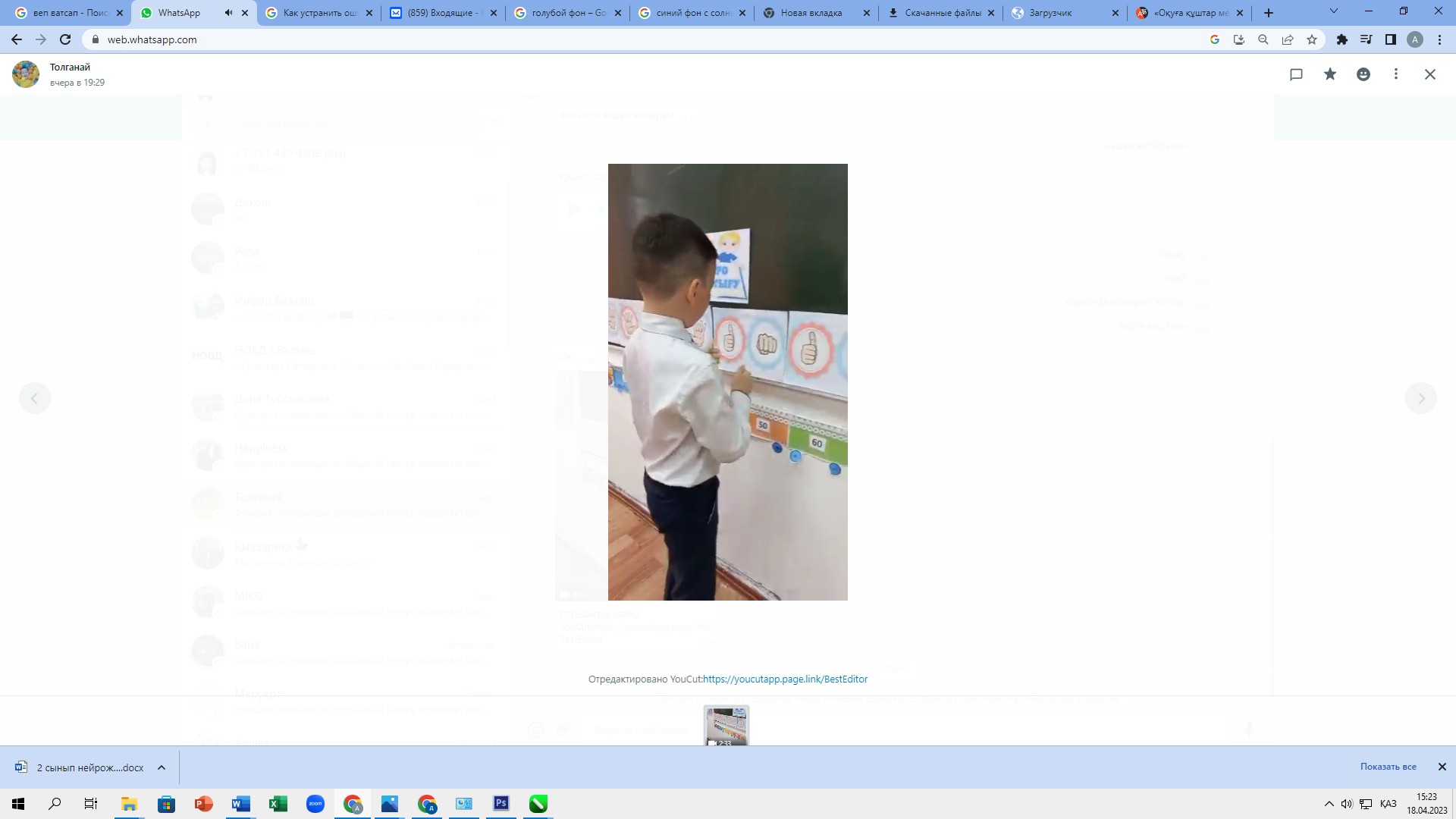 КГУ « общеобразовательная школа№ 9» г. БалхашИнформация "нейротренировка".2022-2023 учебный год          17.04.23 года психологом школы была проведена «Нейротренировка» с учащимися 2-3 классов. Нейробиоуправление-это активация естественного механизма мозга с помощью специальных упражнений.Цель: совершенствование внимания и памяти учащихся,развитие речи,интеллектуальное и творческое развитие,использование в снятии стресса,установлении эмоционального настроя. Преимущества нейровизуализации: 1.улучшает слаженную работу правого и левого полушарий мозга. 2.развивает мелкую и крупную моторику. 3.помогает быстро усваивать и усваивать информацию. 4.концентрирует внимание. 5. Повышает память. 6.облегчает процесс чтения и письма. 7.повышает работоспособность мозга.@balqash_qalasy_bilim_bolimi #шкатулка # 9школа